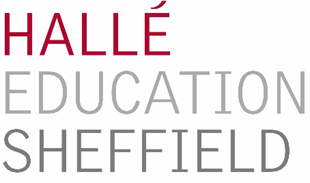 HALLÉ FOR YOUTH 2020 CONCERTS FOR SCHOOLSMUSIC, MIND & MOODTHE CITY HALL, SHEFFIELDFriday 6th March 2020 at 10:45 and 13:00CONDUCTED BY tbcPRESENTED BY TOM REDMONDANNA CLYNE Masquerade (with visuals) 	5’ TIM JACKSON Passacaglia	4’ WAGNER Lohengrin: Prelude to Act III.	4’ARVO PÄRT Cantus in Memoriam Benjamin Britten (cut version)	4’†SHOSTAKOVICH Symphony No.10 in E minor, II - Scherzo	4’ LIN MARSH/arr. Pickett Believe	3’MICHAEL GIACCHINO Star Trek: Into Darkness 	3’†BIZET Carmen: Prelude and Habanera (feat. soprano soloist from the RNCM)	5’SIBELIUS Valse Triste	4’TCHAIKOVSKY Swan Lake: Finale	6’† BBC Ten PiecesMusic duration – 42’Concert duration – 65’